Vespers op de Biddag10 maart 2021Ontmoetingskerk – Dordrecht-Sterrenburgvoorganger: ds Kees Streefkerkorganist: Myong-hee Chon	Inleidende muziek	Opening			vg.:	Het is goed de HEER te lovenallen:	EN ZIJN NAAM TE PRIJZEN.vg.:	In de morgen wordt zijn goedheid gemeldallen:	EN ZIJN TROUW IN DE NACHTEN.	Hymne: Lied 845	Psalmengebed			vg.:	Het behage U, o God, ons te redden			allen:	O HEER, HAAST U ONS TE HELPEN.	Psalm 126a		zanggroep:	refrein			lezen:	couplet 1			zanggroep:	refrein			lezen:	couplet 2			zanggroep:	refrein			lezen:	couplet 3			zanggroep:	refrein	Lezing			Prediker 3 : 1-13			Marcus 4 : 1-9			Overdenking			StilteCanticum: Lied 157aGebeden			vg.:	Ons gebed worde gesteld					als reukwerk voor uw aangezicht.			allen:	HET OPHEFFEN VAN ONZE HANDEN					ALS HET AVONDOFFER.			dankgebed			voorbeden, met gezongen:          Heer,     on   -  ze     Heer,      ont  - ferm   U     o - ver      ons.			stil gebed			avondgebed	Avondlied: Lied 266	Zegenbede			vg.:	Laten wij de HEER loven			allen:	EN GOD DANKEN.			vg.:	Zegene en behoede ons de barmhartige HEER.		allen:	AMEN. (gezongen)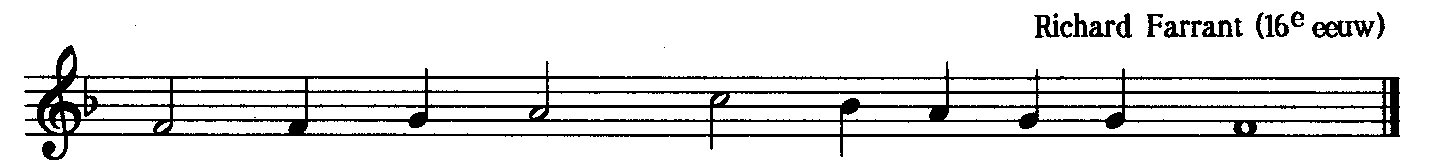 